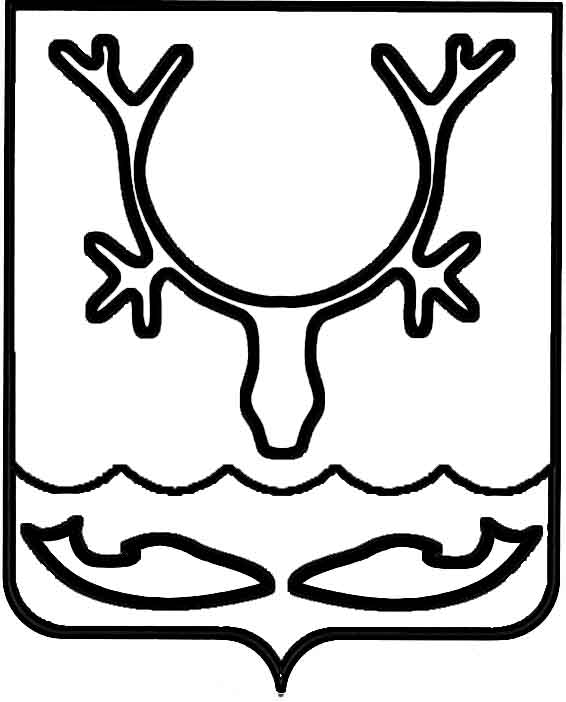 Администрация МО "Городской округ "Город Нарьян-Мар"ПОСТАНОВЛЕНИЕот “____” __________________ № ____________		г. Нарьян-МарВ соответствии с Федеральным законом от 12.02.1998 № 28-ФЗ                           "О гражданской обороне", Федеральным законом от 21.12.1994 № 68-ФЗ "О защите населения и территории от чрезвычайных ситуаций природного и техногенного характера", Федеральным законом от 06.10.2003 № 131-ФЗ "Об общих принципах организации местного самоуправления в Российской Федерации", постановлением Администрации МО "Городской округ "Город Нарьян-Мар" от 16.02.2009 № 216 "Об организации обучения населения в области гражданской обороны", новыми Примерными программами обучения населения в области безопасности жизнедеятельности, утверждёнными Министром МЧС РФ от 28.11.2013                           № 2-4-87-36-14, и в целях подготовки населения МО "Городской округ "Город Нарьян-Мар" в области защиты от чрезвычайных ситуаций мирного и военного времени, на основании ст. 6 Устава МО "Городской округ "Город Нарьян-Мар" Администрация МО "Городской округ "Город Нарьян-Мар" П О С Т А Н О В Л Я Е Т:1.	Утвердить примерную Программу обучения личного состава нештатных аварийно-спасательных формирований МО "Городской округ "Город Нарьян-Мар" (Приложение 1).2.	Утвердить Программу подготовки неработающего населения МО "Городской округ "Город Нарьян-Мар" по гражданской обороне и защите                       от чрезвычайных ситуаций природного и техногенного характера (Приложение 2).3.	Утвердить примерную Программу обучения работающего населения МО "Городской округ "Город Нарьян-Мар" в области гражданской обороны и защиты  от чрезвычайных ситуаций природного и техногенного характера (Приложение 3).4.	Признать утратившим силу постановление Администрации МО "Городской округ "Город Нарьян-Мар" от 25.10.2012 № 2224 "Об утверждении примерных программ подготовки населения МО "Городской округ "Город Нарьян-Мар" в области гражданской обороны и защиты от чрезвычайных ситуаций".5.	Руководителям организаций, независимо от форм собственности и ведомственной принадлежности, на основе примерных Программ, утвержденных настоящим постановлением, в срок до 31 марта 2014 года разработать и утвердить,  с учетом особенностей деятельности организаций, рабочие программы обучения личного состава нештатных аварийно-спасательных формирований организаций, а также рабочие программы обучения работников организаций в области гражданской обороны и защиты от чрезвычайных ситуаций.6.	Настоящее постановление вступает в силу с момента его принятия и подлежит официальному опубликованию.7.	Контроль за выполнением настоящего постановления возложить                        на первого заместителя главы Администрации МО "Городской округ "Город Нарьян-Мар" А.Б.Бебенина.Приложение 1к постановлению Администрации МО"Городской округ "Город Нарьян-Мар"от 03.02.2014 № 250Примерная программа обучения личного состава нештатных аварийно-спасательных формированийПояснительная запискаНештатные аварийно-спасательные формирования (далее - НАСФ) создаются                из числа своих работников организациями, имеющими потенциально опасные производственные объекты и эксплуатирующими их, а также имеющими важное оборонное и экономическое значение или представляющими высокую степень опасности возникновения чрезвычайных ситуаций в военное и мирное время. НАСФ могут также создаваться и другими организациями.Подготовка НАСФ организуется и осуществляется в соответствии с требованиями федеральных законов от 12 февраля . № 28-ФЗ "О гражданской обороне",                     от 22 августа . № 151 -ФЗ "Об аварийно-спасательных службах и статусе спасателей", постановлений Правительства Российской Федерации от 22 декабря .    № 1091 "О некоторых вопросах аттестации аварийно-спасательных служб, аварийно-спасательных формирований, спасателей и граждан, приобретающих статус спасателя",           от 2 ноября 2000 г. № 841 "Об утверждении Положения об организации обучения населения в области гражданской обороны", ежегодных организационно-методических указаний по подготовке органов управления, сил гражданской обороны и единой государственной системы предупреждения и ликвидации чрезвычайных ситуаций и организационно-методических указаний по подготовке населения Российской Федерации в области гражданской обороны, защиты от чрезвычайных ситуаций, обеспечения пожарной безопасности и безопасности людей на водных объектах, а также нормативных правовых актов субъектов Российской Федерации.Настоящая Примерная программа предназначена для обучения личного состава НАСФ умелым, слаженным и наиболее эффективным приемам и способам коллективных действий при приведении формирований в готовность, проведении ими аварийно-спасательных и других неотложных работ и первоочередного жизнеобеспечения населения, пострадавшего при ведении военных действий или вследствие этих действий и чрезвычайных ситуациях, для совершенствования его умений и навыков в применении техники, инструментов, приборов и принадлежностей, состоящих на оснащении НАСФ, а также получения личным составом знаний и умений по соблюдению мер безопасности.Обучение личного состава НАСФ по учебным программам, разработанным            в соответствии с требованиями настоящей Примерной программы, планируется и проводится в межаттестационный период в организациях, создающих НАСФ,                    в рабочее время в объеме не менее 20 часов.Темы модуля базовой подготовки личного состава НАСФ отрабатываются              в полном объеме (не менее 14 часов) всеми видами формирований.Подготовка личного состава НАСФ по модулю специальной подготовки (модуль 2) должна обеспечить слаженные действия личного состава при ведении аварийно-спасательных и других неотложных работ в зависимости                                   от предназначения формирования.Модуль специальной подготовки НАСФ содержит рекомендуемые темы подготовки, которые отрабатываются с учетом предназначения НАСФ, создаваемых в соответствии со ст. 13 Порядка создания НАСФ, утвержденного приказом МЧС России от 23.12.2005 № 999 и зарегистрированного в Минюсте России 19.01.2006              за № 7383. На их отработку отводится не менее 6 часов. В состав модуля 2 может включаться одна или несколько рекомендуемых тем, исходя из задач, возлагаемых   на создаваемое НАСФ. В случае необходимости темы специальной подготовки могут определяться руководителями организаций, создающими НАСФ, по согласованию             с руководителем органа, специально уполномоченного на решение задач в области защиты населения и территорий от чрезвычайных ситуаций и (или) гражданской обороны при органах местного самоуправления.Использование модульного принципа позволяет при разработке рабочей программы определить темы специальной подготовки и выделить количество часов для их отработки с учетом предназначения конкретного НАСФ и степени подготовки личного состава.Основным методом проведения занятий с личным составом НАСФ является практическая тренировка.Занятия с личным составом НАСФ проводятся в учебных городках, на натурных участках или на объектах организации.На тактико-специальные занятия НАСФ выводятся в штатном составе                         с необходимым количеством техники, приборов, инструментов и принадлежностей. Весь личный состав на занятиях должен быть обеспечен средствами индивидуальной защиты.Требования к уровню освоения курса обученияЛичный состав НАСФ, прошедший обучение в соответствии с настоящей Примерной программой, должен:знать:-	возможную обстановку в зоне ответственности НАСФ, возникающую                      при ведении военных действий или вследствие этих действий, а также при возникновении чрезвычайных ситуаций природного и техногенного характера;-	способы защиты от опасностей, возникающих при ведении военных действий или вследствие этих действий, а также при чрезвычайных ситуациях природного и техногенного характера;-	предназначение формирования и свои функциональные обязанности; производственные и технологические особенности организации, характер возможных аварийно-спасательных и других неотложных работ, вытекающих из содержания паспорта безопасности объекта;-	порядок оповещения, сбора и приведения формирования в готовность; место сбора формирования, пути и порядок выдвижения к месту возможного проведения аварийно-спасательных работ;-	назначение, технические данные, порядок применения и возможности техники, механизмов и приборов, а также средств защиты, состоящих на оснащении формирования;-	организацию и порядок проведения специальной обработки; порядок оказания первой помощи пострадавшим и эвакуации их в безопасные места;-	меры безопасности при действиях в зоне радиоактивного загрязнения, химического заражения и массовых инфекционных заболеваний, а также при проведении аварийно-спасательных и других неотложных работ;уметь:-	выполнять функциональные обязанности при проведении аварийно-спасательных и других неотложных работ, обусловленные спецификой предназначения формирования;-	поддерживать в исправном состоянии и грамотно применять специальные технику, оборудование, снаряжение, инструменты и материалы;-	проводить санитарную обработку, дезактивацию, дегазацию и дезинфекцию техники, сооружений, территорий, снаряжения, одежды и средств индивидуальной защиты;-	пользоваться штатными средствами связи.Учебно-тематический планПрограмма обучения: личного состава нештатных аварийно-спасательных формирований.Цель обучения: поддержание НАСФ в готовности к выполнению задач               по предназначению, а также получение личным составом НАСФ знаний, умений и навыков для действий при приведении в готовность, выдвижении в район выполнения задач, проведении АСДНР с соблюдением мер безопасности.Категория обучаемых: работники организации, входящие в НАСФ.Продолжительность обучения: 20 учебных часов.Форма обучения: с отрывом от трудовой деятельности.Режим занятий: определяет руководитель организации.Модуль базовой подготовкиФорма проверки знаний: проверка знаний осуществляется в ходе проведения опроса или тестирования, а также в ходе проведения учений и тренировок по оценке действия формирования в целом. Проверку знаний личного состава НАСФ должны в обязательном порядке проводить руководитель занятия или командир НАСФ.1.Содержание тем занятий1.1.Содержание тем занятий, включенных в модуль базовой подготовкиТема 1. Нормативные правые основы функционирования НАСФ. Характеристика возможной обстановки в зоне ответственности НАСФ, возникающей при ведении военных действий или вследствие этих действий, а также при чрезвычайных ситуациях природного и техногенного характера, и возможные решаемые задачи НАСФ.Нормативно-правовые основы создания, деятельности и оснащения НАСФ. Спасатели и их статус. Права, обязанности, аттестация и страховые гарантии спасателей НАСФ. Особенности привлечения НАСФ к ликвидации чрезвычайных ситуаций.Краткая характеристика возможной обстановки в зоне ответственности НАСФ при ведении боевых действий и возникновении ЧС.Возможные разрушения зданий и сооружений.Возможные последствия от воздействия вторичных факторов поражения.Возможная радиационная, химическая, пожарная, медицинская и биологическая обстановка, образование зон катастрофического затопления.Ориентировочный объем предстоящих АСДНР и решаемые задачи формирования при планомерном выполнении мероприятий гражданской обороны, при внезапном нападении противника, действиях диверсионных (террористических) групп, а также при чрезвычайных ситуациях природного и техногенного характера.Предназначение и состав НАСФ. Функциональные обязанности личного состава НАСФ.Тема 2. Действия личного состава при приведении НАСФ в готовность, выдвижении в район выполнения задач и подготовке к выполнению задач.Понятие о готовности формирований, порядок их приведения в готовность. Обязанности личного состава при приведении в готовность, выдвижении и подготовке к выполнению задач.Порядок оповещения, получения табельного имущества, подгонки средств индивидуальной защиты.Порядок получения и приведения в готовность к использованию техники, имущества и инструмента, состоящего на оснащении формирования.Порядок выдвижения в район сбора. Ознакомление с маршрутом и районом сбора.Действия личного состава при практическом приведении формирований                в готовность и выход в район сбора.Тема 3. Правила использования специальной техники, оборудования, снаряжения, инструмента и материалов, находящихся на оснащении НАСФ. Меры безопасности при выполнении задач по предназначению.Подготовка техники, приборов и инструмента к проведению АСДНР. Меры безопасности при использовании специальной техники, оборудования, снаряжения, инструмента и материалов, находящихся на оснащении НАСФ, а также порядок их обслуживания.Мероприятия по обеспечению безопасности и защиты личного состава формирований при действиях в зонах разрушений, завалов, пожаров, заражения (загрязнения) и катастрофического затопления.Меры безопасности при проведении АСДНР. Особенности выполнения задач при работе вблизи зданий и сооружений, угрожающих обвалом, в задымленных и загазованных помещениях, на электрических сетях, при тушении нефтепродуктов, при организации работ в зонах катастрофического затопления, в условиях плохой видимости.Порядок и объемы оказания первой помощи пострадавшим в ходе выполнения задач. Порядок и способы эвакуации пострадавших в безопасные места.Тема 4. Приемы и способы выполнения задач, в т.ч. в условиях загрязнения (заражения) местности радиоактивными, отравляющими, аварийно химически опасными веществами и биологическими средствами. Применение приборов радиационной и химической разведки, контроля радиоактивного заражения и облучения. Средства индивидуальной защиты. Действия личного состава НАСФ при проведении специальной обработки.Организация защиты личного состава формирований в ходе выполнения АСДНР. Особенности выполнения задач личным составом формирований                       в условиях загрязнения (заражения) местности радиоактивными, отравляющими, аварийно химически опасными веществами и биологическими средствами. Меры безопасности.Подготовка и использование средств индивидуальной защиты. Порядок подготовки приборов радиационной разведки к работе и проверка их работоспособности. Определение уровней радиации на местности и степени радиоактивного заражения различных поверхностей.Порядок выдачи индивидуальных дозиметров и снятия показаний. Ведение журнала учета доз облучения личного состава.Подготовка приборов химической разведки к работе, определение типа и концентрации отравляющих веществ (далее - ОВ) в воздухе, на местности, технике, в почве и сыпучих материалах. Особенности определения ОВ зимой.Практическое применение средств индивидуальной защиты кожи и органов дыхания, выполнение нормативов.Сущность и способы частичной и полной специальной обработки. Понятие           о дезактивации, дегазации и дезинфекции; вещества и растворы, применяемые             для этих целей.Действия личного состава при проведении дезактивации, дегазации и дезинфекции техники, сооружений, приборов, средств защиты, одежды, обуви.Меры безопасности при проведении дезактивации, дегазации и дезинфекции транспорта, сооружений и территорий, продуктов питания и воды, одежды, обуви, средств индивидуальной защиты.Последовательность проведения частичной и полной санитарной обработки людей при заражении отравляющими и аварийно химически опасными веществами, биологическими средствами и радиоактивными веществами, применение табельных и подручных средств.Порядок действий при обнаружении пострадавших, оказания первой помощи и транспортировки (сбора) в безопасное место.Тема 5. Психологическая устойчивость сотрудников НАСФ при работе         в зоне ЧС.Понятие "Стресс". Виды стресса. Индивидуальные особенности реагирования людей на стресс.Возможные психические состояния л/с НАСФ при работе в зоне ЧС.Экстренная допсихологическая помощь в зоне ЧС.Система профилактики стрессовых состояний. Приемы и методы саморегуляции.1.2. Содержание тем занятий, рекомендованных для включения в модуль специальной подготовкиТема 1. Действия НАСФ при ведении радиационной, химической и биологической разведки и наблюдения.Приведение приборов в готовность, их проверка, устранение простейших неисправностей. Проведение измерений.Ведение мониторинга радиационной, химической и биологической обстановки на потенциально опасных объектах. Проведение замеров уровня радиации, концентрации химических веществ на объекте и окружающей территории. Границы зон заражения и загрязнения.Осуществление дозиметрического контроля за облучением и заражением личного состава.Действия НАСФ по контролю степени зараженности после проведения специальной обработки.Взаимодействие формирования с силами, действующими в очаге поражения.Меры безопасности.Тема 2. Действия НАСФ по ликвидации последствий аварии на химически опасном объекте.Соблюдение режима работы личного состава НАСФ в условиях химического заражения.Действия НАСФ по ведению химической разведки.Действия НАСФ по локализации пролива АХОВ способом обвалования, сбором жидкой фазы в ямах-ловушках, засыпкой сыпучими сорбентами, покрытием слоем пены, полимерными пленками и плавающими экранами, разбавлением АХОВ водой или нейтральными растворами.Действия НАСФ по обеззараживанию (нейтрализации) парогазовой фазы (облака) или проливов АХОВ с использованием различных технологий.Защита личного состава НАСФ при ведении АСДНР при авариях                       на химически опасном объекте.Взаимодействие формирования с силами, действующими в очаге поражения.Меры безопасности.Тема 3. Действия НАСФ по ликвидации последствий аварии                      на радиационно опасном объекте.Ведение радиационной разведки.Подготовка приборов к работе и проверка работоспособности. Действия НАСФ по определению уровней радиации на местности и степени радиоактивного заражения различных поверхностей.Действия личного состава НАСФ при эвакуации рабочих, служащих объекта и населения из зоны радиоактивного загрязнения, а также оказание первой помощи пострадавшим.Действия личного состава НАСФ при проведении дезактивации территории и дорог.Строительство могильников и захоронение радиоактивных обломков.Проведение специальной обработки техники, приборов и инвентаря, использовавшихся в ходе ликвидации аварии, а также санитарной обработки личного состава с применением табельных и подручных средств.Взаимодействие формирования с силами, действующими в очаге поражения.Меры безопасности при выполнении задач на радиоактивно загрязненной местности. Мероприятия по обеспечению радиационной безопасности личного состава сил и персонала объекта (йодная профилактика, применение радиопротекторов).Тема 4. Действия НАСФ по выполнению противопожарных мероприятий на объекте. Порядок использования средств пожаротушения, состоящих на оснащении НАСФ.Требования пожарной безопасности на объекте.Действия НАСФ по выполнению мероприятий в соответствии с Планом противопожарной защиты объекта.Практическое развертывание и применение табельных средств пожаротушения, состоящих на оснащении НАСФ. Действия по использованию средств защиты (изолирующих противогазов, дыхательных аппаратов).Меры безопасности.Тема 5. Действия НАСФ по тушению пожаров в различных условиях обстановки.Ведение пожарной разведки силами НАСФ.Действия по локализации и тушению пожаров.Спасение и эвакуация пострадавших из очага поражения, горящих, задымленных и загазованных зданий.Отработка действий номеров боевого расчета в различных условиях обстановки.Действия по тушению пожаров в условиях заражения радиоактивными, отравляющими, аварийно химически опасными веществами и биологическими средствами.Действия по тушению пожаров в подземных сооружениях, на электростанциях и подстанциях, на транспорте, при наличии на объекте взрывчатых веществ.Действия по тушению пожаров в условиях массового разлива нефтепродуктов. Действия по тушению пожаров при авариях на магистральных газо- и нефтепроводах.Взаимодействие формирования с силами, действующими в очаге поражения.Меры безопасности.Тема 6. Действия НАСФ по ликвидации последствий аварии                           на радиационных, химически, взрыво- и пожароопасных объектах.Действия НАСФ по отключению поврежденных участков. Практические действия по ремонту поврежденных участков. Ремонт поврежденных участков, проведение других аварийных работ.Действия НАСФ по ведению разведки и поиску пострадавших.Действия НАСФ по спасению пострадавших, находящихся в завалах путем устройства галерей, растаскивания конструкций зданий, использования домкратов и средств малой механизации для разборки завалов сбоку, сверху, в наиболее доступных местах.Особенности спасения людей, находящихся в загазованных, затопленных водой убежищах и укрытиях.Действия НАСФ по оказанию первой помощи пострадавшим.Взаимодействие формирования с силами, действующими в очаге поражения.Меры безопасности.Тема 7. Действия НАСФ по устройству проездов, обрушению неустойчивых зданий и конструкций, по вскрытию заваленных защитных сооружений.Действия НАСФ по оборудованию проходов (проездов) в завалах.Действия НАСФ по креплению и усилению конструкций.Действия НАСФ по обрушению неустойчивых конструкций: ударной нагрузкой, канатной тягой, вручную с использованием различного инструмента, взрывным способом.Вскрытие заваленных защитных сооружений, основные способы, последовательность выполнения работ. Обеспечение подачи воздуха в заваленное защитное сооружение. Расчистка завала над аварийными или основными выходами и вскрытие защитного сооружения. Вскрытие защитного сооружения путем отрывки приямка с наружной стены убежища или путем устройства прохода через смежные подвальные помещения. Вскрытие защитного сооружения путем устройства вертикальной или наклонной шахты с проходом под завалом и пробивкой проема          в стене.Взаимодействие формирования с силами, действующими в очаге поражения.Меры безопасности.Тема 8. Действия НАСФ по разборке завалов.Разведка завалов, поврежденных и горящих зданий.Действия НАСФ при разборке завала с использованием инженерной техники и средств малой механизации (пневматического, гидравлического инструмента и др.). Порядок выполнения работ.Действия НАСФ по расчистке территории от обломков разрушенного здания.Взаимодействие формирования с силами, действующими в очаге поражения.Меры безопасности.Тема 9. Действия НАСФ по проведению АСДНР при ЧС природного характера.Возможная обстановка при разных видах ЧС природного характера, которые могут возникнуть в районе действия НАСФ.Действия НАСФ по ведению разведки и поиску пострадавших.Действия НАСФ по спасению пострадавших, находящихся на поверхности воды, выше уровня воды (на отдельных местных предметах), под водой,                             в разрушенных зданиях под завалами, под снегом.Действия НАСФ по оказанию первой помощи пострадавшим.Взаимодействие формирования с силами, действующими в очаге поражения.Меры безопасностиТема 10. Действия санитарной дружины, санитарного поста, осуществляемые в целях медицинского обеспечения личного состава.Оказание первой помощи пострадавшим. Эвакуация пострадавших в лечебные учреждения.Ведение наблюдения за выполнением личным составом установленного режима работы, проведения санитарно-гигиенических, противоэпидемических мероприятий.Действия медицинских формирований при проведении аварийно-спасательных и других неотложных работ. Организация работы медицинского пункта формирования на участке (объекте) работ.Взаимодействие формирования с силами, действующими в очаге поражения.2. Учебно-методическое обеспечение курса обученияСписок литературы:Аварийно-спасательные и другие неотложные работы:	 Основы организации и технологии ведения АСДНР с участием нештатных аварийно-спасательных формирований / Под общ. ред. В.Я. Перевощикова. - М.: ИРБ, 2006.Шойгу С.К., Фалеев М.И., Кирилов Г.Н. и др. Учебник спасателя / под общ.ред. Ю.Л. Воробьева. - Краснодар: «Сов. Кубань», 2002. - 528 с.Основы организации и ведения гражданской обороны в современных условиях / Под общ. ред. С.К. Шойгу; МЧС России. - Деловой экспресс, 2005. - 520 с.Методические рекомендации по ликвидации последствий радиационных и химических аварий / Под общ. ред. В.А.Владимирова. - М.: ЗАО «Рекламно-издательская фирма «МТП - ИНВЕСТ», 2005.Методические рекомендации по созданию, подготовке и оснащению нештатных аварийно-спасательных формирований / Под общ. ред. В.А. Пучкова. - Москва, 2005. - 119 с.Методические рекомендации по применению и действиям нештатных аварийно-спасательных формирований при приведении в готовность гражданской обороны и ликвидации чрезвычайных ситуаций / Под общ. ред. В.А. Пучкова. - Москва, 2005. - 230 с.Шойгу С.К., Кудинов СМ., Неживой А.Ф., Гракокарис А.В. Охрана труда спасателя. Учебное пособие. - М, 1998 г. - 423 с.Подготовка нештатных аварийно-спасательных формирований: Методическое пособие / Под общ. ред. Г.Н. Кириллова. - М.: Институт риска и безопасности, 2012. - 384 с.Радиационная безопасность населения: Основы	организации и обеспечения. - М.: Институт риска и безопасности, 2011. - 384 с.Эвакуация населения. Планирование, организация и проведение / СВ. Кульпинов. - М.: Институт риска и безопасности, 2012. - 144 с.Истомин А.Н. Защитные сооружения гражданской обороны, их устройство и эксплуатация (учебное пособие), издание журнала «Военные знания», 2008.Основы противохимической защиты населения в чрезвычайных ситуациях. Монография / В.В. Батырев; МЧС России. - М.: ФГУ ВНИИ ГОЧС (ФЦ), 2010.-212 с.Аварийно-спасательные работы в условиях разрушенных зданий. Особенности технологии, организации и управления. Монография / СП. Чумак; МЧС России. - М.: ФГУ ВНИИ ГОЧС (ФЦ), 2010. - 232 с.Петров СВ., Бубнов В.Г. Первая помощь в экстренных ситуациях. Практическое пособие. - Москва, 2000.Методические рекомендации по планированию, подготовке и проведению эвакуации населения, материальных и культурных ценностей в безопасные районы / под редакцией В.А. Пучкова. - М., 2005.Полторак А.Ф., Головченко Ф.Ф., Рябко И.А. Типовые положения основных структур РСЧС и ГО объектового звена. Функциональные обязанности по ГО и ЧС работников объекта. - М.: ООО ИЦ-Редакция «Военные знания», 2003. -            62 с.Учебно-методическое пособие для проведения занятий с работающим населением в области ГО, защиты от чрезвычайных ситуаций, пожарной безопасности на водных объектах / МЧС России, 2006.Александров В.Н., Емельянов В.И. Отравляющие вещества. - М.: Воениздат, 1990.Сильнодействующие ядовитые вещества и защита от них. - М.: Воениздат, 1989.Защита от ОМП / Под ред. В.В. Мясникова. - М.: Воениздат, 1989.Учебник для подготовки санитарных дружин, санитарных постов. - М., 1998.Справочник спасателя. Книга 5. Спасательные и другие неотложные работы при пожарах. - М.: ВНИИ ГОЧС, 2007.Организация тренировок по эвакуации персонала предприятий и учреждений при пожаре и иных чрезвычайных ситуациях. Методические рекомендации. - М., 2007.Аварийно химически опасные вещества. Методика прогнозирования и оценки химической обстановки. - М.: Военные знания, 2000.Бубнов В.Г., Бубнова Н.В. Атлас добровольного спасателя, 2006.Основы медицинских знаний: Учебно-практическое пособие / В.Г. Бубнов, Н.В. Бубнова. - М.: ООО «Издательство ACT», 000 «Издательство Астрель», 2004.Соколов Ю.И. Организация связи и оповещения на объекте экономики. - Москва: Библиотечка «Военные знания», 2007.Зимон А.Д. Дезактивация. - М.: Атомиздат,1996.Санитарно-противоэпидемическое обеспечение населения в чрезвычайных ситуациях. Руководство. - М.: Министерство здравоохранения и социального развития Российской Федерации, 2006.Онищенко Г.Г., Шапошников А.А. Обеспечение биологической, химической и радиационной безопасности при террористических актах. - М., 2005.Одинцов Л.Г., Чумак С.П., Виноградов А.Ю., Потапенко Ю.П.,             Медведев Г.Н. Технология ведения аварийно-спасательных работ при ликвидации чрезвычайных ситуаций - Москва, 2011.Технические и специальные средства обеспечения гражданской обороны и защиты от чрезвычайных ситуаций: Практическое пособие / Под общ. ред. В.Я. Перевощикова. - М.: ИРБ, 2006.Владимиров В.А., Лукьянченков А.Г., Павлов К.Н., Пучков В.А.,          Садиков Р.Ф., Ткачев А.И. Методические рекомендации по ликвидации последствий радиационных и химических аварий / Под общ. ред. д-ра техн. наук                               В.А. Владимирова. - М: МТП-ИНВЕСП, 2005.Организация и ведение гражданской обороны и защиты населения территорий от чрезвычайных ситуаций природного и техногенного характера: Учебное пособие / Под общ. ред. Г.Н. Кириллова. - 4-е изд., перераб. и доп. - М.: ИРБ, 2007.Организация и технология ведения аварийно-спасательных и других неотложных работ: Наставление, в 4-х частях. - М.: ВНИИ ГОЧС, 1999-2003.Технические и специальные средства обеспечения гражданской обороны и защиты от чрезвычайных ситуаций: Практическое пособие / Под общ. ред.                  В.Я. Перевощикова. - М.: ИРБ, 2006.Подготовка и проведение учений и тренировок с нештатными аварийно-спасательными формированиями, работниками организаций и предприятий: Методические рекомендации и образцы документов / Под общ. ред.                              В.Я. Перевощикова. - 3-е изд. - М.: Институт риска и безопасности, 2010. - 302 с.Курс лекций и методические разработки по гражданской обороне и защите от чрезвычайных ситуаций для обучения работников организаций и других групп населения / Под общ. ред. Н.А. Крючка. - М.: Институт риска и безопасности, 2011. - 471 с.Нештатные аварийно-спасательные формирования. Предназначение, создание, организационная структура, оснащение: Методическое пособие / Под общ. ред. В.Я. Перевощикова. - М.: Институт риска и безопасности, 2008. - 174 с.Средства обеспечения курса обученияПлакаты.Мультимедийное, проекционное оборудование.Средства индивидуальной защиты.Специальная техника, оборудование, снаряжение и инструмент, состоящие на оснащении НАСФ.Специализированные учебные классы.Учебные городки и площадки.Тренажеры и тренажерные комплексы для работы с аварийно-спасательным инструментом, по оказаниюПриложение 2к постановлению Администрации МО"Городской округ "Город Нарьян-Мар"от 03.02.2014 № 250ПРОГРАММАПОДГОТОВКИ НЕРАБОТАЮЩЕГО НАСЕЛЕНИЯ МО "ГОРОДСКОЙ ОКРУГ "ГОРОД НАРЬЯН-МАР" ПО ГРАЖДАНСКОЙ ОБОРОНЕ И ЗАЩИТЕ ОТ ЧРЕЗВЫЧАЙНЫХ СИТУАЦИЙ ПРИРОДНОГО И ТЕХНОГЕННОГО ХАРАКТЕРА ОБЩИЕ ПОЛОЖЕНИЯПрограмма подготовки неработающего населения по гражданской обороне и действиям в чрезвычайных ситуациях (далее - Программа) определяет основы организации и порядок обязательного обучения неработающего населения в целях подготовки их к умелым действиям при угрозе и возникновении аварий, катастроф и стихийных бедствий, а также опасностей, возникающих при ведении военных действий или вследствие этих действий.В Программе изложены методика обучения, тематика и расчет часов, определяющих содержание подготовки, а также требования к уровню знаний, умений и навыков неработающего населения, прошедшего обучение.II. ОРГАНИЗАЦИЯ ОБУЧЕНИЯ1.	Программа определяет содержание подготовки неработающего населения по гражданской обороне и к действиям в чрезвычайных ситуациях природного и техногенного характера и рассчитана по объему на 14 часов.2.	Обучение проводится на учебно-консультационном пункте ГО и ЧС.3.	Занятия с неработающим населением проводятся руководителем и инструктором учебно-консультационного пункта ГО и ЧС, специалистами отдела ГО и ЧС Администрации г. Нарьян-Мара. При проведении занятий по специфическим темам задействовать специалистов Комитета ГО НАО, Главного Управления МЧС РФ по НАО, УМВД по НАО, ГБУЗ НАО "Ненецкая окружная больница" и т.д.4.	Занятия должны обеспечиваться необходимым имуществом и оборудованием, учебными и наглядными пособиями. При этом предпочтение отдается техническим средствам обучения, образцам средств защиты, измерительной аппаратуре, специальной технике ведения спасательных и других неотложных работ. На занятиях следует проводить дискуссии, обучающие игры, в том числе и компьютерные, использовать учебные кинофильмы, видео- и аудиоматериалы.5.	Ответственность за организацию обучения неработающего населения возлагается на начальника отдела ГО и ЧС Администрации МО "Городской округ "Город Нарьян-Мар".6.	Учебный год завершается итоговым занятием. Оно проводится в целях проверки результатов подготовки, закрепления полученных знаний и практических навыков.В результате обучения обучающиеся должны знать:-	основные мероприятия гражданской обороны и РСЧС по защите населения от опасностей, возникающих при ведении военных действий или вследствие этих действий, а также от последствий чрезвычайных ситуаций природного и техногенного характера;-	основные принципы, средства и способы защиты от чрезвычайных ситуаций мирного и военного времени, а также свои обязанности и правила поведения при их возникновении;-	способы оказания первой медицинской помощи при различных видах травм;-	методы формирования у людей психологической устойчивости                            к стрессовому воздействию факторов чрезвычайных ситуаций, пути привития навыков управления своим психологическим состоянием;уметь:-	четко действовать по сигналам оповещения, практически выполнять основные мероприятия защиты от опасностей, возникающих при ведении военных действий или вследствие этих действий, а также от чрезвычайных ситуаций природного и техногенного характера;-	защищать себя и членов семьи от чрезвычайных ситуаций мирного и военного времени, четко и уверенно действовать в случае производственной аварии на своем объекте;-	пользоваться средствами коллективной и индивидуальной защиты, приборами радиационной и химической разведки;-	проводить частичную санитарную обработку, дезактивацию, дегазацию и дезинфекцию сооружений, территории, техники, одежды и средств индивидуальной защиты, ветеринарную обработку животных, необходимые агрохимические мероприятия;-	оказывать первую медицинскую помощь при различных видах травм.III. ТЕМАТИКА И РАСЧЕТ ЧАСОВ УЧЕБНЫХ ЗАНЯТИЙIV. СОДЕРЖАНИЕ ТЕМ ЗАНЯТИЙТема № 1. Оповещение о чрезвычайных ситуациях. Действия населения           по предупредительному сигналу "Внимание ВСЕМ!"Основы системы оповещения. Предупредительный сигнал "Внимание ВСЕМ!". Речевая информация. Локальные системы оповещения. Действия населения при оповещении о чрезвычайных ситуациях в мирное время и об опасностях, возникающих при ведении военных действий или вследствие этих действий.Тема № 2. Действия населения при чрезвычайных ситуациях техногенного характера.Понятия об аварии и катастрофе. Классификация чрезвычайных ситуаций техногенного характера и их характеристика.Радиационно-опасные объекты. Аварии с выбросом радиоактивных веществ и их последствия. Последствия радиационных аварий. Действия при оповещении                 об аварии с выбросом радиоактивных веществ; при эвакуации; при нахождении            в доме; при движении по зараженной местности. Соблюдение специального режима поведения при проживании на местности с повышенным радиационным фоном. Йодная профилактика, необходимость и порядок ее проведения.Пожароопасные и взрывоопасные производства. Пожары и взрывы в жилых, общественных зданиях и на промышленных предприятиях. Общие сведения                    о пожарах и взрывах, их возникновении и развитии. Основные поражающие факторы пожара и взрыва. Предупреждение пожаров и взрывов. Действия при возникновении пожаров и взрывов. Особенности поведения людей при сильном задымлении,                    при загорании электроприборов. Действия человека, оказавшегося в завале после взрыва. Правила пользования первичными средствами пожаротушения.Аварии на водном транспорте, их основные причины и последствия. Действия пассажиров при объявлении шлюпочной тревоги. Особенности оставления судна прыжком в воду. Действия пассажиров при нахождении в спасательном плавательном средстве. Правила пользования индивидуальными спасательными средствами.Аварии на автомобильном транспорте, их причины и последствия. Действия участников дорожного движения: при дорожно-транспортном происшествии (ДТП); при падении автомобиля в воду. Правила безопасного поведения участников дорожного движения.Аварии на общественном транспорте (автобус, троллейбус, трамвай, метро), их причины и последствия. Действия пассажиров автобуса, троллейбуса, трамвая               при аварийной ситуации (столкновении, перевороте, опрокидывании); при пожаре; при падении транспорта в воду. Действие пассажиров метрополитена при пожаре            в вагоне поезда, при аварийной остановке в туннеле. Основные правила пользования метрополитеном.Тема № 3. Действия населения в зоне химического заражения.Химически опасные объекты. Аварии с выбросом аварийно химически опасных веществ (АХОВ) и их последствия. Классификация аварийно химически опасных веществ по характеру воздействия на организм человека. Характеристика наиболее распространенных аварийно химически опасных веществ.Действия при оповещении об аварии на химически опасном объекте,                      при эвакуации, при отсутствии возможности эвакуации, при выходе из зоны заражения. Неотложная помощь при поражении АХОВ.Тема № 4. Действия населения при угрозе и возникновении чрезвычайных ситуаций природного характера.Понятия об опасном природном явлении, стихийном бедствии и источниках чрезвычайных ситуаций природного характера. Классификация и характеристика чрезвычайных ситуаций природного характера.Стихийные бедствия геофизического, геологического характера (землетрясения, извержение вулканов, оползни, сели, обвалы, лавины и др.). Их причины и последствия. Действия работников при оповещении о стихийных бедствиях геофизического и геологического характера, во время и после их возникновения.Стихийные бедствия метеорологического характера (ураганы, бури, смерчи, метели, мороз и др.). Причины их возникновения и последствия. Действия работников при оповещении о стихийных бедствиях метеорологического характера, во время их возникновения и после окончания.Стихийные бедствия гидрологического характера (наводнения, паводки, цунами и др.). Причины их возникновения и последствия. Действия работников                          при оповещении о стихийных бедствиях гидрологического характера, во время их возникновения и после окончания.Природные пожары (лесные и торфяные). Причины их возникновения и последствия. Предупреждение лесных и торфяных пожаров. Привлечение населения к борьбе с лесными пожарами. Действия работников при возникновении лесных и торфяных пожаров.Тема № 5. Действия населения при возникновении пожара.Пожары. Причины возникновения. Основные требования пожарной безопасности в быту. Действия при обнаружении задымления и возгорания. Обязанности граждан по соблюдению правил пожарной безопасности. Ответственность за нарушения требований пожарной безопасности. Технические средства пожаротушения. Действия по предупреждению пожара, а также                         по применению первичных средств пожаротушения.Тема № 6. Действия населения в условиях негативных опасных факторов бытового характера.Возможные негативные и опасные факторы бытового характера. Правила действий по обеспечению личной безопасности в местах массового скопления людей, при пожаре, в общественном транспорте, на водных объектах, в походе и на природе.Действия при дорожно-транспортных происшествиях, бытовых отравлениях, укусе животными.Правила обращения с бытовыми приборами и электроинструментом. Правила содержания домашних животных и поведения с ними на улице. Способы предотвращения и преодоления паники и панических настроений.Тема № 7. Действия населения при угрозе и совершении террористических актов.Виды террористических акций, их общие и отличительные черты, способы осуществления. Правила и порядок поведения населения при угрозе или совершении террористической акции.Признаки, указывающие на возможность наличия взрывного устройства, и действия при обнаружении предметов, похожих на взрывное устройство. Действия при получении по телефону сообщения об угрозе террористического характера. Правила обращения с анонимными материалами, содержащими угрозы террористического характера. Действия при захвате в заложники и при освобождении.Тема № 8. Опасности, возникающие при ведении военных действий или вследствие этих действий.Опасности военного характера и присущие им особенности. Поражающие факторы ядерного, химического, бактериологического и обычного оружия.Тема № 9. Средства коллективной и индивидуальной защиты.Классификация защитных сооружений. Убежища и их основные элементы. Противорадиационные укрытия, их назначение и основные элементы. Укрытия простейшего типа и их устройство. Порядок заполнения защитных сооружений и пребывания в них.Средства индивидуальной защиты органов дыхания. Гражданские фильтрующие противогазы. Их назначение, устройство и подбор. Детские фильтрующие противогазы. Их назначение, устройство и порядок применения. Условия применения дополнительных патронов к фильтрующим противогазам. Камеры защитные детские, их назначение, устройство и порядок применения. Назначение и устройство респираторов, правила пользования ими. Простейшие средства защиты органов дыхания, их защитные свойства, порядок изготовления и пользования.Средства индивидуальной защиты кожи. Их назначение и классификация. Простейшие средства защиты кожи и их свойства. Элементы герметизации одежды при использовании ее в качестве средств защиты кожи.Медицинские средства индивидуальной защиты. Содержание, назначение и порядок применения. Индивидуальные противохимические пакеты. Назначение и порядок пользования ими.Тема № 10. Защита населения путем эвакуации.Эвакуация и рассредоточение. Защита населения путем эвакуации. Эвакуация и ее цели. Принципы и способы эвакуации. Эвакуационные органы. Порядок проведения эвакуации. Правила поведения при эвакуации. Экстренная эвакуация.Тема № 11. Повышение защитных свойств дома (квартиры) от проникновения радиоактивной пыли и ядовитых веществОбеспечение своевременного получения оповещения. Подготовка дома (квартиры) в противопожарном отношении. Подготовка на случай техногенных чрезвычайных ситуаций. Подготовка на случай природных чрезвычайных ситуаций. Подготовка на случай криминальной ситуации.Тема № 12. Оказание первой медицинской помощи. Основы ухода за больными.Основные правила оказания первой помощи в неотложных ситуациях. Правила и техника проведения искусственного дыхания и непрямого массажа сердца.Первая помощь при кровотечениях и ранениях. Способы остановки кровотечения. Виды повязок. Правила и приемы наложения повязок на раны.Первая помощь при переломах. Приемы и способы иммобилизации                               с применением табельных и подручных средств. Способы и правила транспортировки и переноски пострадавших.Первая помощь при ушибах, вывихах, химических и термических ожогах, отравлениях, обморожениях, обмороке, поражении электрическим током, тепловом и солнечном ударах.Правила оказания помощи утопающему.Основы ухода за больными. Возможный состав домашней медицинской аптечки.Тема № 13. Особенности защиты детей. Обязанности взрослого населения по ее организации.Обязанности взрослых по защите детей. Морально-психологическая подготовка детей для действий в чрезвычайных ситуациях.Тема № 14. Защита продуктов питания, воды от заражения радиоактивными, отравляющими и бактериальными средствами.Защита продуктов питания и воды от заражения радиоактивными, отравляющими веществами и бактериальными средствами.Приложение 3 к постановлению Администрации МО"Городской округ "Город Нарьян-Мар"от 03.02.2014 № 250ПРИМЕРНАЯ ПРОГРАММАОБУЧЕНИЯ РАБОТАЮЩЕГО НАСЕЛЕНИЯ МО "ГОРОДСКОЙ ОКРУГ "ГОРОД НАРЬЯН-МАР"В ОБЛАСТИ ГРАЖДАНСКОЙ ОБОРОНЫ И ЗАЩИТЫ ОТ ЧРЕЗВЫЧАЙНЫХСИТУАЦИЙ ПРИРОДНОГО И ТЕХНОГЕННОГО ХАРАКТЕРАПояснительная запискаОбучение работающего населения в области гражданской обороны и защиты          от чрезвычайных ситуаций природного и техногенного характера (далее - в области ГО и ЧС) организуется в соответствии с требованиями федеральных законов "О гражданской обороне", "О защите населения и территорий от чрезвычайных ситуаций природного и техногенного характера", постановлений Правительства Российской Федерации                  от 4 сентября . № 547 "О подготовке населения в области защиты от чрезвычайных ситуаций природного и техногенного характера" и от 2 ноября . № 841 "Об утверждении Положения об организации обучения населения в области гражданской обороны", приказов и организационно-методических указаний Министерства Российской Федерации по делам гражданской обороны, чрезвычайным ситуациям и ликвидации последствий стихийных бедствий, других федеральных органов исполнительной власти, органов исполнительной власти субъектов Российской Федерации, органов местного самоуправления и организаций и осуществляется по месту работы.Основная цель обучения - повышение готовности работающего населения              к умелым и адекватным действиям в условиях угрозы и возникновения опасностей              при чрезвычайных ситуациях, ведении военных действий или вследствие этих действий.Предлагаемая Примерная программа обучения работающего населения в области ГО и ЧС (далее именуется - Примерная программа) определяет организацию и порядок обязательного обучения государственных и муниципальных служащих, рабочих и служащих учреждений, предприятий и организаций независимо от их организационно правовых форм и форм собственности (далее именуются - работники организаций).         В ней определены требования к уровню знаний и умений работников организаций, прошедших обучение, дан перечень тем занятий и раскрыто их содержание, а также указано количество часов, рекомендуемое для изучения тем.Обучение всех работников организации по данной Примерной программе проводится ежегодно. Ответственность за организацию обучения работников организаций возлагается на руководителей организаций.Организации на основе данной Примерной программы и с учётом указаний федеральных органов исполнительной власти по подготовке работников центральных аппаратов этих органов, а также подведомственных им организаций, указаний органов исполнительной власти субъектов РФ и органов местного самоуправления                           по подготовке работников всех организаций, дислоцирующихся в пределах территории муниципального образования, а также особенностей своей деятельности, разрабатывают и утверждают программу обучения работников организации в области ГО и защиты             от ЧС.Руководителям организаций при разработке рабочих программ обучения предоставляется право с учетом местных условий специфики деятельности организации, особенностей и степени подготовленности обучаемых, а также других факторов корректировать расчет времени, отводимого на изучение отдельных тем учебно-тематического плана Примерной программы, их содержание, а также уточнять формы и методы проведения занятий без сокращения общего количества часов, предусмотренного на освоение настоящей Примерной программы.Занятия по темам 4-6 проводятся в обстановке повседневной трудовой деятельности. Они должны прививать навыки действий работникам по сигналам оповещения и выполнению мероприятий защиты в условиях исполнения ими своих должностных обязанностей.При проведении практических занятий теоретический материал, необходимый для правильного понимания и выполнения практических приемов и действий, рассматривается путем рассказа или опроса обучаемых в минимальном объеме.Примерная программа определяет базовое содержание подготовки работающего населения в области ГО и ЧС и рассчитана на 19 часов учебного времени в течение календарного года.Знания и умения, полученные при освоении тем Примерной программы, совершенствуются в ходе участия работников организации в тренировках и комплексных учениях по ГО и защите от ЧС.В ходе проведения занятий постоянное внимание должно уделяться психологической подготовке обучаемых, выработке у них уверенности в надежности и эффективности мероприятий гражданской обороны и единой государственной системы предупреждения и ликвидации чрезвычайных ситуаций, воспитанию стойкости, готовности выполнять должностные обязанности в сложной обстановке возможных опасностей, при высокой организованности и дисциплине.Контроль за качеством усвоения учебного материала работающим населением            в области ГО и ЧС проводит руководитель занятия путем опроса обучаемых перед началом и в ходе занятия.Занятия организуются по решению руководителя организации, как правило, ежемесячно в течение года, исключая месяцы массовых отпусков работников организаций, и проводятся в рабочее время.Для проведения занятий приказом руководителя организации создаются учебные группы по структурным подразделениям органов власти и органов местного самоуправления, учреждениям и организациям и назначаются руководители занятий            по ГО и ЧС.Занятия проводятся руководителями занятий по ГО и ЧС, а также руководящим составом, инженерно-техническими работниками, членами комиссий                               по предупреждению и ликвидации чрезвычайных ситуаций и обеспечению пожарной безопасности (далее - КЧС и ПБ), руководителями и сотрудниками органов, специально уполномоченных на решение задач в области защиты населения и территорий                        от чрезвычайных ситуаций и (или) гражданской обороны, а также другими подготовленными лицами. Занятия по правилам оказания первой помощи и ухода                 за больными проводятся с привлечением соответствующих специалистов.Руководители занятий по ГО и ЧС должны в первый год назначения, а                            в дальнейшем не реже 1 раза в 5 лет, пройти подготовку в учебно-методических центрах по гражданской обороне и чрезвычайным ситуациям субъектов Российской Федерации или на курсах гражданской обороны муниципальных образований.Требования к уровню освоения курса обученияВ результате прохождения курса обучения работники организаций должны:знать:-	опасности для населения, присущие чрезвычайным ситуациям, характерным для территории проживания и работы, а также возникающие при военных действиях и вследствие этих действий, и возможные способы защиты от них работников организации;-	сигналы оповещения об опасностях и порядок действия по ним;-	правила безопасного поведения в быту;-	основные принципы, средства и способы защиты от опасностей чрезвычайных ситуаций и военного времени, свои обязанности и правила поведения                                  при возникновении опасностей, а также ответственность за их невыполнение;-	правила применения средств индивидуальной защиты (далее - СИЗ) и порядок их получения;-	место расположения средств коллективной защиты и порядок укрытия в них работников организации, правила поведения в защитных сооружениях; основные требования пожарной безопасности на рабочем месте и в быту;уметь:-	практически выполнять основные мероприятия защиты от опасностей, возникающих при чрезвычайных ситуациях природного и техногенного характера, а также при ведении военных действий или вследствие этих действий, а также в случае пожара;-	четко действовать по сигналам оповещения;адекватно действовать при угрозе и возникновении негативных и опасных факторов бытового характера;-	пользоваться средствами коллективной и индивидуальной защиты; проводить частичную санитарную обработку, а также, в зависимости от профессиональных обязанностей, дезактивацию, дегазацию и дезинфекцию сооружений, территории, техники, одежды и СИЗ;-	оказывать первую помощь в неотложных ситуациях.Учебно-тематический планПрограмма обучения: работающего населения в области гражданской обороны и защиты от чрезвычайных ситуаций природного и техногенного характера.Цель обучения: повышение готовности работающего населения к умелым и адекватным действиям в условиях угрозы и возникновения опасностей                               при чрезвычайных ситуациях, ведении военных действий или вследствие этих действий.Категория обучаемых: работники организации.Продолжительность обучения: 19 учебных часов.Форма обучения: в обстановке повседневной трудовой деятельности. Режим занятий: определяет руководитель организации.,Содержание тем занятийТема 1. Чрезвычайные ситуации, характерные для региона (муниципального образования), присущие им опасности для населения и возможные способы защиты от них работников организации.Понятие о ЧС. Их классификация по виду и масштабу.ЧС природного характера, характерные для региона, присущие им опасности и возможные последствия. Наиболее приемлемые способы защиты населения                        при возникновении данных ЧС. Порядок действий работников организаций в случаях угрозы и возникновения ЧС природного характера при нахождении их на рабочем месте, дома, на открытой местности.Потенциально опасные объекты, расположенные на территории региона (муниципального образования), и возможные ЧС техногенного характера при авариях и катастрофах на них. Возможные способы защиты работников организаций                           при возникновении данных ЧС.Опасности военного характера и присущие им особенности. Действия работников организаций при возникновении опасностей военного характера.Права и обязанности граждан в области ГО и защиты от ЧС. Ответственность            за нарушение требований нормативных правовых актов; в области ГО и защиты от ЧС.Тема 2. Сигналы оповещения об опасностях, порядок их доведения                     до населения и действия по ним работников организаций.Сигнал "Внимание всем", его предназначение и способы доведения до населения. Действия работников организаций при его получении в различных условиях обстановки.Возможные тексты информационных сообщений о ЧС и порядок действий работников организаций по ним.Другие сигналы оповещения, их назначение, возможные способы доведения и действия работников организаций по ним.Тема 3. Средства коллективной и индивидуальной защиты работников организаций, а также первичные средства пожаротушения, имеющиеся                             в организации. Порядок и правила их применения и использования.Виды, назначение и правила пользования имеющимися в организации средствами коллективной и индивидуальной защиты. Действия работников при получении, проверке, применении и хранении средств индивидуальной защиты.Практическое изготовление и применение подручных средств защиты органов дыхания.Действия при укрытии работников организаций в защитных сооружениях. Меры безопасности при нахождении в защитных сооружениях.Первичные средства пожаротушения и их расположение. Действия при их применении.Тема 4. Действия работников организаций по предупреждению аварий, катастроф и пожаров на территории организации и в случае их возникновения.Основные требования охраны труда и соблюдение техники безопасности                на рабочем месте.Основные требования пожарной безопасности на рабочем месте.Действия при обнаружении задымления и возгорания, а также по сигналам оповещения о пожаре, аварии и катастрофе на производстве.Тема 5. Действия работников организаций при угрозе и возникновении                  на территории региона (муниципального образования) чрезвычайных ситуаций природного, техногенного и биолого-социалъного характера.Мероприятия, которые необходимо выполнить при угрозе возникновения ЧС. Действия по сигналу "Внимание всем" и информационным сообщениям. Что необходимо иметь с собой при объявлении эвакуации.Действия работников при 	оповещении о стихийных бедствиях геофизического и геологического характера (землетрясения, извержение вулканов, оползни, сели, обвалы, лавины и др.), во время и после их возникновения.Действия работников при 	оповещении о стихийных бедствиях метеорологического характера (ураганы, бури, смерчи, метели, мороз и пр.), во время их возникновения и после окончания.Действия работников при 	оповещении о стихийных бедствиях гидрологического характера (наводнения, паводки, цунами и др.), во время их возникновения и после окончания.Действия работников по предупреждению и при возникновении лесных и торфяных пожаров. Меры безопасности при привлечении работников к борьбе                      с лесными пожарами.Повышение защитных свойств помещений от проникновения радиоактивных, отравляющих и химически опасных веществ при ЧС техногенного характера.Эвакуация и рассредоточение. Защита населения путем эвакуации. Принципы и способы эвакуации. Порядок проведения эвакуации.Действия работников, оказавшихся в местах ЧС биолого-социального характера, связанных с физическим насилием (разбой, погромы, бандитизм, драки) и большим скоплением людей (массовые беспорядки и др.).Тема 6. Действия работников организаций при угрозе террористического акта на территории организации и в случае его совершения.Признаки, указывающие на возможность наличия взрывного устройства, и действия при обнаружении предметов, похожих на взрывное устройство. Действия            при получении по телефону сообщения об угрозе террористического характера. Правила обращения с анонимными материалами, содержащими угрозы террористического характера. Действия при захвате в заложники и при освобождении.Правила и порядок действий работников организаций при угрозе или совершении террористического акта на территории организации.Тема 7. Способы предупреждения негативных и опасных факторов бытового характера и порядок действий в случае их возникновения.Возможные негативные и опасные факторы бытового характера и меры по их предупреждению.Правила обращения с бытовыми приборами и электроинструментом.Действия при бытовых отравлениях, укусе животными и насекомыми.Правила содержания домашних животных и поведения с ними на улице.Правила действий по обеспечению личной безопасности в местах массового скопления людей, при пожаре, на водных объектах, в походе и на природе.Способы предотвращения и преодоления паники и панических настроений                  в опасных и чрезвычайных ситуациях.Тема 8. Правила и порядок оказания первой помощи себе и пострадавшим при несчастных случаях, травмах, отравлениях и ЧС. Основы ухода за больными.Основные правила оказания первой помощи в неотложных ситуациях.Первая помощь при кровотечениях и ранениях. Способы остановки кровотечения. Виды повязок. Правила и приемы наложения повязок на раны.Практическое наложение повязок.Первая помощь при переломах. Приемы и способы иммобилизаций с применением табельных и подручных средств. Способы и правила транспортировки и переноски пострадавших.Первая помощь при ушибах, вывихах, химических и термических ожогах, отравлениях, обморожениях, обмороке, поражении электрическим током, тепловом и солнечном ударах.Правила оказания помощи утопающему.Правила и техника проведения искусственного дыхания и непрямого массажа сердца.Практическая тренировка по проведению искусственного дыхания и непрямого массажа сердца.Основы ухода за больными (гигиена комнаты и постели больного; способы смены белья, подгузников; методика 	измерения температуры, артериального давления; методика наложения повязок, пластырей, компрессов, горчичников, шин, бандажей; основы сочетания лекарственных средств и диет).Возможный состав домашней медицинской аптечки.4. Учебно-методическое обеспечение курса обучения4.1 Список литературы:Федеральный закон от 21 декабря 1994 г. № 68-ФЗ «О защите населения и территорий от чрезвычайных ситуаций природного и техногенного характера».Федеральный закон от 12 февраля 1998 г. № 28-ФЗ «О гражданской обороне».Федеральный закон от 21 декабря 1994 г. № 69-ФЗ «О пожарной безопасности».Федеральный	закон от 6 марта 2006 г. № 35-ФЗ «О противодействии терроризму».Федеральный закон от 22 июля 2008 г. № 123-ФЗ «Технический регламент              о требованиях пожарной безопасности».Федеральный закон от 9 января 1996 г. № З-ФЗ «О радиационной безопасности населения».Указ Президента РФ от 12 мая 2009 г. № 537 «О стратегии национальной безопасности Российской Федерации на период до 2020 года».Постановление Правительства Российской Федерации от 21 мая 2007 г.                  № 304 «О классификации	чрезвычайных ситуаций природного и техногенного характера».Постановление Правительства Российской Федерации от 4 сентября 2003 г. № 547 «О порядке подготовки населения в области защиты от чрезвычайных ситуаций природного и техногенного характера».«Положение об организации обучения населения в области гражданской обороны», утвержденное постановлением Правительства Российской Федерации                    2 ноября 2000 г. за № 841.«Положение о системах оповещения населения», утвержденное приказом МЧС России, Министерства информационных технологий и связи РФ и Министерства культуры и массовых коммуникаций РФ от 25 июля 2006 г. № 422/90/376.Нормы пожарной безопасности. Обучение мерам пожарной безопасности работников организаций. Утверждены приказом МЧС России от 12 декабря 2007 г.              № 645.Санитарные правила и нормативы СанПиН 2.6.1.2523-09 «Нормы радиационной безопасности (НРБ-99/2009)».|Санитарные правила и нормативы СП 2.6.1.2612-10 «Основные санитарные правила обеспечения радиационной безопасности (ОСПОРБ- 99/2010)».Перевощиков В.Я. и др. Обучение работников организаций и других групп населения в	области ГО и защиты от ЧС. - М.: НРБ, 2011. - 471 с.Безопасность жизнедеятельности. Безопасность в чрезвычайных ситуациях природного и техногенного характера: Учебное пособие/В.А. Акимов, Ю.Л. Воробьев, М.И. Фалеев и др. Издание 2-е, переработанное. - М.: Высшая школа, 2007.Камышанский М.И. и др. Оповещение и информирование в системе мер гражданской обороны, защиты от чрезвычайных ситуаций и пожарной безопасности. Действия должностных лиц и населения. - М.: ИРБ, 2008. - 320 с.Крючек H.A., Латчук В.Н. Безопасность и защита населения                            в чрезвычайных ситуациях: Учебно-методическое пособие для проведения занятий               с населением / Под общ. ред. Г.Н. Кирйлова. - М.: НЦ ЭНАС, 20051 - 152 с.Петров М.А. Защита от чрезвычайных ситуаций (Темы 1-7). Библиотечка «Военные знания».- М.: Военные знания, 2005. - 160 с.Межотраслевая инструкция по оказанию первой помощи при несчастных случаях на производстве. - М.: НЦ ЭНАС, 2003. - 80 с.Защита от чрезвычайных ситуаций. - М.: Военные знания.Чрезвычайные ситуации. Краткая характеристика и классификация. - М.: Военные знания.Первая медицинская помощь при чрезвычайных ситуаций. - М.: Изд-во «Военные знания», 1997.Аварийно химически опасные вещества. Методика прогнозирования и оценки химической обстановки. - М.: Военные знания, 2000.Основы РСЧС. - М.: Военные знания, 2008.Основы гражданской обороны. - М.: Военные знания.Действия населения по предупреждению террористических актов. - М.: Военные знания.Защитные сооружения гражданской обороны. Их устройство и эксплуатация. - М.: Военные знания.Учебно-методическое пособие для проведения занятий работающим населением в области ГО, защиты от чрезвычайных ситуаций, пожарной безопасности на водных объектах / МЧС России, 2006 г.Эвакуационные мероприятия на объекте. - М.: Военные знания.Эвакуация населения. Планирование, организация и проведение                          С.В. Кульпинов. - М.: Институт риска и безопасности, 2012. - 144 с.Современное оружие. Опасности, возникающие при его применении. - М.: Военные знания.Экстренная допсихологическая помощь. Практическое пособие. - М.: ФГБУ «Объединенная редакция МЧС России», 2012 - 48 с.Курс лекций и методические разработки по гражданской обороне и защите от чрезвычайных ситуаций для обучения работников организаций! и других групп    населения / Под общ. ред. H.A. Крючка. - М.: Институт риска и безопасности, 2011. - 471 с.Проведение занятий с работающим населением в области ГО, защиты от ЧС по пожарной безопасности и безопасности людей на водных объектах. Учебно-методическое пособие для руководителей занятий. - М.: ИРБ, 2011.Средства обеспечения курса обученияПлакатная и стендовая продукция по вопросам гражданской обороны и защиты населения от чрезвычайных ситуаций природного и техногенного характера:«Действия населения в ЧС природного характера»;«Приемы оказания первой помощи пострадавшим». - М.: ИРБ, 2006;«Средства индивидуальной защиты органов дыхания». - М.: ИРБ, 2011;«Эвакуация населения»;«Меры по противодействию терроризму»;«Организация гражданской обороны и РСЧС»;«Аварийно-спасательные и другие неотложные работы (АСДНР)»;«Современные средства защиты органов дыхания»;«Современные приборы радиационной, химической разведки и дозиметрического контроля».Электронные издания по вопросам гражданской обороны и защиты населения от чрезвычайных ситуаций природного и техногенного характера:«Единая информационная база по ГО, защите от ЧС и терактов, пожарной безопасности»;«Безопасность жизнедеятельности и действия населения в ЧС». - М.: ИРБ, 2008;«Предупреждение и ликвидация ЧС»;«Защита населения в убежищах и укрытиях гражданской обороны»;«Первая помощь»;«Обеспечение населения защитными сооружениями»;приложение к книге «Организация защиты от террористических актов взрывов, пожаров, эпидемий и вызванных ими чрезвычайных ситуаций» (компакт-диск).Учебные видеофильмы по вопросам гражданской обороны и защиты населения от чрезвычайных ситуаций природного и техногенного характера:«Средства и способы защиты населения»;«Гражданская оборона на новом этапе, ее задачи и перспективы развития» (CD + брошюра);«Защита населения от ЧС» (CD + брошюра);«Пожарная безопасность в современных условиях и способы защиты от пожаров» (CD + брошюра);«Медицинские средства индивидуальной защиты» (DVD);«Чрезвычайные ситуации природного и техногенного характера» (DVD);«Медицинская помощь в условиях выживания» (DVD).0302.2014250Об утверждении примерных программ подготовки населения МО "Городской округ "Город Нарьян-Мар" в области гражданской обороны и защиты от чрезвычайных ситуацийИ.о. главы МО "Городской округ "Город Нарьян-Мар" А.Б.Бебенин№п/п№п/пНаименование темВид занятияКол-вочасов11Нормативные правые основы функционирования НАСФ. Характеристика возможной обстановки в зоне ответственности НАСФ, возникающей при ведении военных действий или вследствие этих действий, а также при чрезвычайных ситуациях природного и техногенного характера, и возможные решаемые задачи НАСФБеседа122Действия личного состава при приведении НАСФ в готовность, выдвижении в район выполнения задач и подготовке к выполнению задачТактико-специальноезанятие4№п/п№п/пНаименование темВид занятияКол-вочасов33Правила использования специальной техники, оборудования, снаряжения, инструмента и материалов, находящихся на оснащении НАСФ. Меры безопасности при выполнении задач по предназначениюПрактическоезанятие44Приемы и способы выполнения задач, в т.ч. в условиях загрязнения (заражения) местности радиоактивными, отравляющими, аварийно химически опасными веществами и биологическими средствами. Применение приборов радиационной и химической разведки, контроля радиоактивного заражения и облучения. Средства индивидуальной защиты. Действия личного состава НАСФ при проведении специальной обработкиПрактическоезанятие45Психологическая устойчивость сотрудников НАСФ при работе в зоне ЧСБеседа1Итого:Итого:14Модуль специальной подготовкиМодуль специальной подготовкиМодуль специальной подготовкиМодуль специальной подготовки№п/пНаименование темВид занятияКол-вочасов1Действия НАСФ при ведении радиационной, химической и биологической разведки и наблюденияТактико-специальноезанятие62Действия НАСФ по ликвидации последствий аварии на химически опасном объектеТактико-специальноезанятие33Действия НАСФ по ликвидации последствий аварии на радиационно-опасном объектеТактико-специальноезанятие34Действия НАСФ по выполнению противопожарных мероприятий на объекте. Порядок использования средств пожаротушения, состоящих на оснащении НАСФПрактическоезанятие25Действия НАСФ по тушению пожаров в различных условиях обстановкиТактико-специальноезанятие46Действия НАСФ по ликвидации последствий аварии на радиационно, химически, взрыво- и пожароопасных объектахТактико-специальноезанятие37Действия НАСФ по устройству проездов, обрушению неустойчивых зданий и конструкций, по вскрытию заваленных защитных сооруженийТактико-специальноезанятие68Действия НАСФ по разборке заваловТактико-специальноезанятие69Действия НАСФ по проведению АСДНР при ЧС природного характераТактико-специальноезанятие310Действия санитарной дружины, санитарного поста, осуществляемые в целях медицинского обеспечения личного состава формирований, персонала объекта экономики и пострадавшихТактико-специальноезанятие6№
п/п               Наименование тем занятий                 Вид  
занятияКол-во
часов  1.Нормативно-правовое регулирование по подготовке к защите и по защите населения, материальных и культурных ценностей от опасностей, возникающих при ведении военных действий или вследствие этих действий, при чрезвычайных ситуациях и пожарах                                                          лекция 1 2.Опасности, возникающие при ведении военных действий или вследствие этих действий, при чрезвычайных ситуациях и пожарах. Основные мероприятия по подготовке к защите и по защите населения от них                         лекция 3 3.Действия населения организаций при угрозе и возникновении чрезвычайных ситуаций природного характера Практическое занятие 2 4.Действия населения организаций в чрезвычайных ситуациях техногенного характера, а также при угрозе и совершении террористических актов                              Практическое занятие 2 5.Действия населения организаций в условиях негативных и опасных факторов бытового характера        семинар 2 6.Действия населения организаций при пожаре  Практическое занятие 2 7.Оказание первой медицинской помощи. Основы ухода за больными                             Практическое занятие 2Итого:                                                14№ №темНаименование темВид занятияКол-во часов1Чрезвычайные ситуации, характерные для региона (муниципального образования), присущие им опасности для населения и возможные способы защиты от них работников организацииБеседа22Сигналы оповещения об опасностях, порядок их доведения до населения и действия по ним работников организацийБеседа13Средства коллективной и индивидуальной защиты работников организаций, а также первичные средства пожаротушения, имеющиеся в организации. Порядок и правила их применения и использованияПрактическоезанятие24Действия работников организаций по предупреждению аварий, катастроф и пожаров на территории организации и в случае их возникновенияПрактическоезанятие35Действия работников организаций при угрозе и возникновении на территории региона (муниципального образования) чрезвычайных ситуаций природного, техногенного и биолого-социального характераПрактическоезанятие36Действия работников организаций при угрозе террористического акта на территории организации и в случае его совершенияПрактическоезанятие37Способы предупреждения негативных и опасных факторов бытового характера и порядок действий в случае их возникновенияСеминар28Правила и порядок оказания первой помощи себе и пострадавшим при несчастных случаях, травмах, отравлениях и ЧС. Основы ухода за больнымиПрактическоезанятие3Итого:19